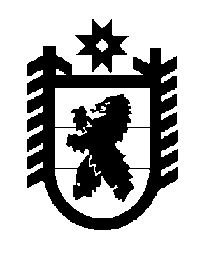 Российская Федерация Республика Карелия    ПРАВИТЕЛЬСТВО РЕСПУБЛИКИ КАРЕЛИЯПОСТАНОВЛЕНИЕот  24 ноября 2015 года № 364-Пг. Петрозаводск О внесении изменения в постановление Правительства 
Республики Карелия от 5 февраля 2008 года № 24-ППравительство Республики Карелия п о с т а н о в л я е т:Внести в подпункт 7 пункта 3 Целей и условий предоставления субсидий юридическим лицам (за исключением субсидий государственным (муниципальным) учреждениям), индивидуальным предпринимателям, физическим лицам – производителям товаров, работ, услуг из бюджета Республики Карелия, утвержденных постановлением Правительства Республики Карелия  от 5 февраля 2008 года № 24-П «О предоставлении субсидий юридическим лицам (за исключением субсидий государственным (муниципальным) учреждениям), индивидуальным предпринимателям, физическим лицам – производителям товаров, работ, услуг из бюджета Республики Карелия» (Собрание законодательства Республики Карелия, 2008, № 2, ст. 162; № 7, ст. 945, № 8, ст. 1019; № 11, ст. 1384; № 12, 
ст. 1571; 2009, № 1, ст. 56, 61; № 4, ст. 362, 370; № 7, ст. 821; № 8, ст. 890;                 № 10, ст. 1149; № 11, ст. 1302; № 12, ст. 1460; 2010, № 2, ст. 114, 137;  № 6, ст. 697; № 12, ст. 1719; 2011, № 3, ст. 310; № 7, ст. 1065; № 10, ст. 1651; № 11, ст. 1843, 1847; № 12, ст. 2047, 2061, 2073, 2084, 2089, 2091; 2012, № 2, ст. 268; № 3, ст. 445; № 4, ст. 637, 645; № 6, ст. 1153; № 11, ст. 2024, 2025; № 12,                      ст. 2256, 2268; 2013, № 4, ст. 618; № 5, ст. 805; № 6, ст. 1015; № 7, ст. 1238;      № 9, ст. 1644; № 11, ст. 2082; 2014, № 2, ст. 219; № 6, ст. 1053; № 7, ст. 1295; № 8, ст. 1437; № 9, ст. 1612; № 11, ст. 2032; № 12, ст. 2333; 2015, № 1, ст. 54; № 2, ст. 224, 254, 262; Официальный интернет-портал правовой информации (www.pravo.gov.ru), 30 июня 2015 года, № 1000201506300003;  22 сентября 2015 года, № 1000201509220001; 29 сентября 2015 года,                                            № 1000201509290001; 9 октября 2015 года, № 1000201510090002; 26 октября 2015 года, № 1000201510260002), изменение, изложив его в следующей редакции:	«7) обязательства юридических лиц (за исключением государственных (муниципальных) учреждений), индивидуальных предпринимателей, физических лиц – производителей товаров, работ, услуг по возврату субсидий в полном объеме в случае нарушения условий, установленных при их предоставлении, в том числе:	их нецелевого использования;	неиспользования в соответствующем финансовом году (за исклю-чением субсидий, предоставляемых на реализацию мероприятий по развитию малого и среднего предпринимательства в Республике Карелия в рамках подпрограммы «Развитие малого и среднего предпринимательства» государственной программы Республики Карелия «Экономическое развитие и инновационная экономика Республики Карелия», и субсидии, предостав-ляемой на разработку, координацию и сопровождение инвестиционных проектов в рамках подпрограммы «Формирование благоприятной инвестиционной среды» государственной программы Республики Карелия «Экономическое развитие и инновационная экономика Республики Карелия»);	неиспользования в течение шести месяцев после поступления средств субсидий в полном объеме на счета юридических лиц (за исключением государственных (муниципальных) учреждений), индивидуальных предпринимателей, физических лиц (для субсидий, предоставляемых на реализацию мероприятий по развитию малого и среднего предпринимательства в Республике Карелия в рамках подпрограммы «Развитие малого и среднего предпринимательства» государственной программы Республики Карелия «Экономическое развитие и инновационная экономика Республики Карелия», и субсидии, предоставляемой на разработку, координацию и сопровождение инвестиционных проектов в рамках подпрограммы «Формирование благоприятной инвестиционной среды» государственной программы Республики Карелия «Экономическое развитие и инновационная экономика Республики Карелия»);	недостижения значений целевых показателей результативности предоставления субсидий;».           Глава Республики  Карелия                       			      	        А.П. Худилайнен